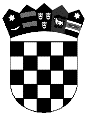           RE P U B L I K A     H R V A T S K A     PRIMORSKO-GORANSKA  ŽUPANIJA                  GRAD   RIJEKAOdjel gradske uprave za poduzetništvoKLASA :     302-01/18-03/2URBROJ: 2170/01-03-00-18-24Rijeka,       24. srpanj   2018 g.IZJAVA O DAVANJU SUGLASNOSTI ZA OBRADU OSOBNIH PODATAKA	Prihvaćanjem ove izjave smatra se da, kao podnositelj zahtjeva za subvencioniranje redovne kamatne stope i naknada za obradu poduzetničkih kredita, slobodno i izričito dajete privolu za prikupljanje i daljnju obradu Vaših osobnih podataka ustupljenih Gradu Rijeci u svrhu provedbe Programa subvencioniranja redovne kamate i naknade za obradu poduzetničkih kredita u 2018. godini  -obrade zaprimljenih prijava po javnom pozivu, dodjele subvencija, statističke obrade podataka o zaprimljenim zahtjevima. Podaci će se čuvati i obrađivati u roku od 10 godina od dana završetka provedbe navedenog Programa, sukladno Uredbi Komisije (EU) br. 1407/2013 оd 18. prosinca 2013. o primjeni članaka 107. i 108. Ugovora o funkcioniranju Europske unije na de minimis potpore (Službeni list Europske Unije L 352/1).	Grad Rijeka će s Vašim osobnim podacima postupati sukladno Uredbi (EU) 2016/679 Europskog parlamenta i Vijeća od 27. travnja 2016. o zaštiti pojedinaca u vezi s obradom osobnih podataka i o slobodnom kretanju takvih podataka te o stavljanju izvan snage Direktive 95/46/EZ (Opća uredba o zaštiti podataka-GDPR) i Zakonu o provedbi Opće uredbe o zaštiti podataka („Narodne novine“ broj 42/2018) uz primjenu odgovarajućih tehničkih i sigurnosnih mjera, zaštite osobnih podataka od neovlaštenog pristupa, zlouporabe, otkrivanja gubitka ili uništenja.	Grad Rijeka čuva povjerljivost Vaših osobnih podataka te omogućava pristup i priopćavanje osobnih podataka zaposlenicima kojima su isti potrebni radi provedbe njihovih poslovnih aktivnosti, poslovnim bankama – suradnicima na provedbi Programa, te trećim osobama u slučajevima koji su izričito propisani zakonom. Nadalje, lista korisnika subvencija – s naznakom imena i prezimena vlasnika obrta, objavit će se na web stranicama Grada Rijeka.	Dana privola se može povući u pisanom obliku u svako doba. Mjesto i datum M.P.Ime i prezime te potpis vlasnika/ osobe ovlaštene za zastupanje podnositelja zahtjeva_____________________________________________________